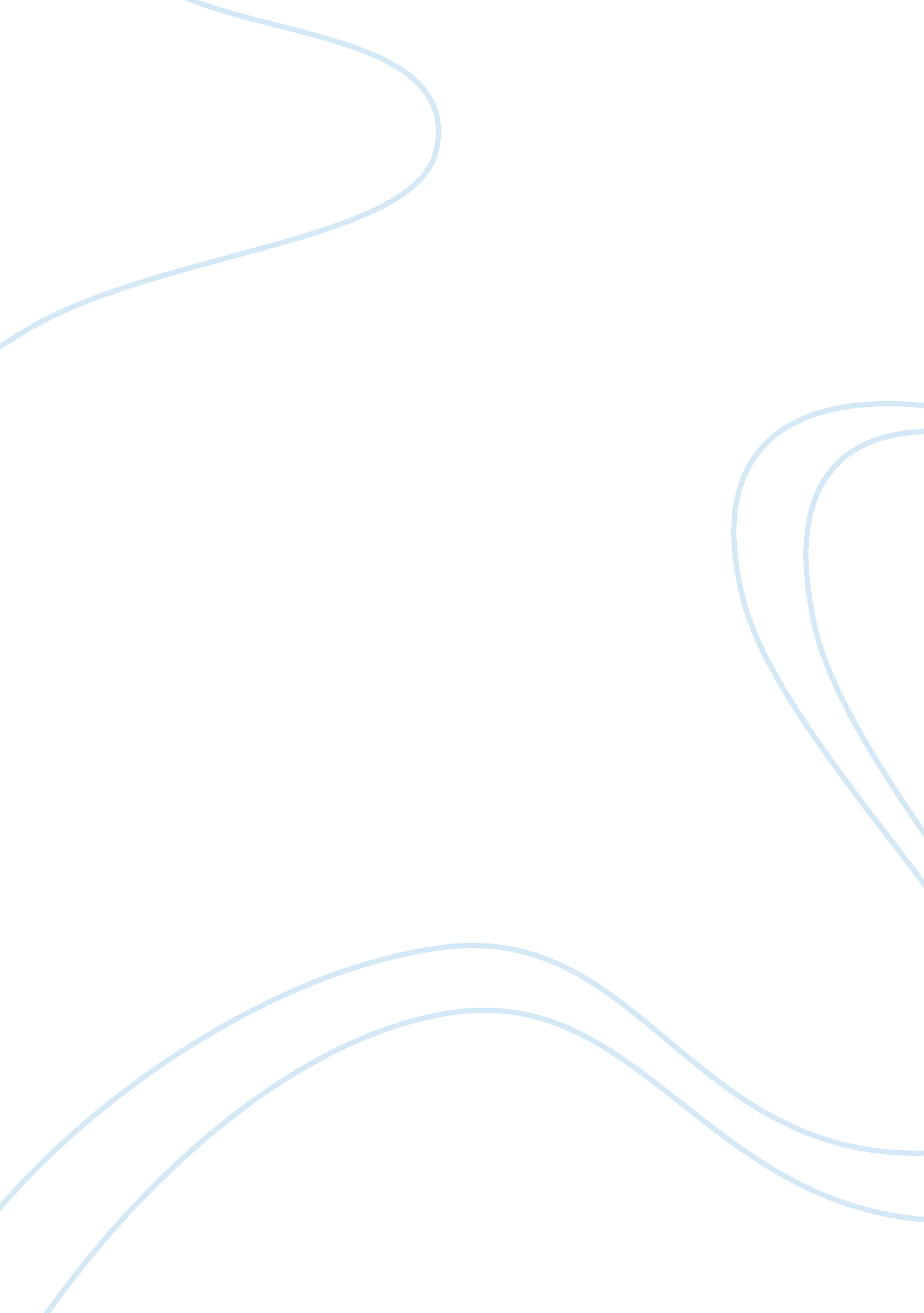 Out of sight; out of mindBusiness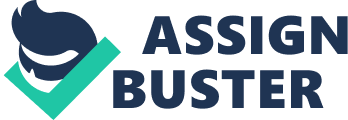 It does not make sense that every single morning during my first period, someone makes an announcement about a subject so out of date, that many students hope it turns into itself, “ Out of Sight; Out of Mind,” because surely enough. This new policy is blowing up our minds. What makes it so horrible? The whole policy is hypocritical, students are not allowed to use electronic devices in class because they believe that,”[students] will call gang members,” or “ not be able to hear announcements if there is a lockdown.” What do they think we are, stupid? Why is this even relevant? I’m sure that this policy is nonexistent to other schools, but it’s not really the policy that aggravates students, but its execution that makes us berserk. We are prohibited from using cell phones, or ipods, during school. It’s acceptable if we were not allowed to use it while in class, but once it’s lunch, shouldn’t we have the freedom to make use of our “ free” time. We are already stuck in school for about 7 hours of the day, that one hour we can be out of the classroom, should guarantee us the freedom to listen to our music or make phone calls. The most horrible part of this policy, is that, it apparently does not apply to teachers, when every announcement states that “ This school has an out of sight out of mind policy, no electronic devices.” It’s just not fair that students need to abide by these laws, whilst teachers, staff, and administrators are not liable to follow the rule. What message does that send out to students? Most schools have rules implemented to create order and peace, but this new policy has done nothing, but lead to students to believe that school really is correlate to a prison cell, only one phone call allowed. And that’s usually done sneakily behind closed doors. 